A szerves oldószerek jelentősége A különböző enzimes reakciók lejátszódása során elengedhetetlen, hogy az enzim és a szubsztrátmolekula között megfelelő kötődés alakuljon ki.  Lakkázok esetében ez a feltétel vizes közegben általában nem valósul meg, mivel a szubsztrátok jelentős része, mint például a lignin, számos szteroid és a policiklusos aromás szénhidrogének (PAH), erősen hidrofób tulajdonságúak. Megoldást jelenthet, ha a reakció körülményeit megváltoztatva víz helyett szerves oldószereket alkalmazunk, ennek hatására azonban a lakkázok meglehetősen instabillá válnak. A stabilitás és hatékonyság megőrzése történhet immobilizációval, illetve molekuláris biológiai módszerek segítségével. Alcalde és társai kísérletében acetonitril és etanol jelenlétében Myceliophthora thermophila lakkázt expresszáltak élesztőgombákban in vitro. A kutatás bizonyította, hogy mutációt szenvedett enzimek ellenállóbbá váltak és kevésbé váltak instabillá magas szerves oldószer koncentráció esetén.BioremediációA fenolok, triklórfenolok, organofoszfát tartalmú növényvédőszerek, illetve azofestékek toxicitásának csökkentésében kiemelkedő szerepe van a lakkázoknak, ezáltal segítik a bioremediációt. Az ipari szennyvízben és az egészségügyi hulladéklerakókban leggyakoribb szerves vegyi anyag a fenolok és származékaik (klórfenolok, dimetoxifenolok és nitrofenolok) lakkázzal oxidálhatók o-benzokinonok képződését eredményezve, amelyek kevésbé mérgezőek, mint a fenolok. A foszfor-kén kötést tartalmazó szerves rovarítók ellenállóak az enzimes hidrolízissel szemben, ezért csak kémiai mediátorok segítségével képesek oxidálni.Elektrokémiai folyamatokA lakkázok kivételes tulajdonsága, hogy nem csupán az enzimes, hanem az elektrokémiai reakciókat is képesek katalizálni. Az oxigénmolekula elektroredukciója során az enzim T1 helye veszi fel az elektronokat közvetlenül az elektródtól hidrogénperoxid keletkezése nélkül. A reakció leghatékonyabb szervetlen katalizátora a speciálisan kezelt platina, melynek egyensúlyi oxigénpotenciálja 1,23 V. Azonban immobilizált lakkázokkal borított elektródákat alkalmazva az potenciál értéke 0,6-1,2 V között változhat a rögzített enzim mennyiségétől függően. Ezen elv alapján számos potenciometrikus bioszenzort fejlesztettek ki, illetve bioüzemanyag-cellák tervezése során is jelentős az alkalmazása. Chen és társai olyan miniatűr bioüzemanyag-cellát terveztek, amely két 7 μm átmérőjű, 2 cm hosszú szénszálas elektródból készül, az anódhoz glükózoxidázt kapcsolnak, míg a katód felületére lakkázt rögzítenek.Farostlemez-előállításA lakkázokat a lignin alapú anyagok enzimes térhálósításánál használják közepes sűrűségű farostlemezek előállításához, amelyeket manapság bútorok gyártása során használnak. Korábban erre a célra káros és szennyező vegyületekkel, például formaldehiddel használtak.Irodalomjegyzék1.	Mehra, Rukmankesh, et al. “A Structural-Chemical Explanation of Fungal Laccase Activity.” Scientific Reports, vol. 8, no. 1, Springer US, 2018, pp. 1–16, doi:10.1038/s41598-018-35633-8.Polaina, Julio, and Andrew P. MacCabe. “Industrial Enzymes: Structure, Function and Applications.” Industrial Enzymes: Structure, Function and Applications, 2007, doi:10.1007/1-4020-5377-0.3.	Bulter, T., Alcalde, M., Sieber, V., Meinhold, P., Schlachtbauer, C. and Arnold, F.H. (2003a) Functional expression of a fungal laccase in Saccharomyces cerevisiae by directed evolution. Appl. Environ. Microbiol. 69, 987–9954.	Majcherczyk, A. and Johannes, C. (2000) Radical mediated indirect oxidation of a PEG-coupled polycyclic aromatic hydrocarbon (PAH) model compound by fungal laccase. Biochim. Biophys. Acta-Gen. Subj. 1474, 157–1625.	Pickard, M.A., Roman, R., Tinoco, R. and Vazquez-Duhalt, R. (1999) Polycyclic aromatic hydrocarbon metabolism by white rot fungi and oxidation by Coriolopsis gallica UAMH 8260 laccase. Appl. Environ. Microbiol. 65, 3805–38096.	Camarero, S., Ibarra, D., Martinez, M.J. and Martinez, A.T. (2005) Lignin-derived compounds as efficient laccase mediators for decolorization of different types of recalcitrant dyes. Appl. Environ. Microbiol. 71, 1775–17847.	Torres, E., Bustos-Jaimes, I. and Le Borgne, S. (2003) Potential use of oxidative enzymes for the detoxification of organic pollutants. Appl. Catal. B-Environ. 46, 1–158.	Rodakiewicz-Nowak, J., Kasture, S.M., Dudek, B. and Haber, J. (2000) Effect of various water-miscible solvents on enzymatic activity of fungal laccases. J. Mol. Catal. B-Enzymatic 11, 1–119.	Duran,N.,Rosa,M.A.,D’Annibale,A.andGianfreda,L.(2002)Applications of laccases and tyrosinases (phenoloxidases) immobilized on different supports: a review. Enzyme Microb. Technol. 31, 907–93110.	Alcalde, M., Bulter, T., Zumárraga, M., García-Arellano, H., Mencía, M., Plou, F.J. and Ballesteros, A. (2005) Screening mutant libraries of fungal laccases in the presence of organic solvents. J. Biomol. Screening. 10, 624–631.11.	Ullah, M.A., Bedford, C.T. and Evans, C.S. (2000) Reactions of pentachlorophenol with laccase from Coriolus versicolor. Appl. Microbiol. Biotechnol. 53, 230–23412.	Jauregui, J., Valderrama, B., Albores, A. and Vazquez-Duhalt, R. (2003) Microsomal transformation of organophosphorus pesticides by white rot fungi. Biodegradation 14, 397–40613.	Amitai, G., Adani, R., Sod-Moriah, G., Rabinovitz, I., Vincze, A., Leader, H., Chefetz, B., LeibovitzPersky, L., Friesem, D. and Hadar, Y. (1998) Oxidative biodegradation of phosphorothiolates by fungal laccase. Febs Letters 438, 195–20014.	Call, H.P. and Mucke, I. (1997) History, overview and applications of mediated lignolytic systems, especially laccase-mediator-systems (Lignozym(R)-process). J. Biotechnol. 53, 163–20215.	Freire, R.S., Duran, N. and Kubota, L.T. (2002) Development of a laccase-based flow injection electrochemical biosensor for the determination of phenolic compounds and its application for monitoring remediation of Kraft E1 paper mill effluent. Anal. Chim. Acta 463, 229–23816.	Shleev, S., Tkac, J., Christenson, A., Ruzgas, T., Yaropolov, A.I., Whittaker, J.W. and Gorton, L. (2005) Direct electron transfer between copper-containing proteins and electrodes. Biosen. Bioelectron. 20, 2517–255417.	Chen, T, Barton SC., Binyamin G, Gao Z, Zhang Y, Kim HH and Heller A (2001) A miniature biofuel cell. J. Am. Chem. Soc. 123, 8630–863118.	Widsten, P., Tuominen, S., Qvintus-Leino, P. and Laine, J.E. (2004) The influence of high defibration temperature on the properties of medium-density fiberboard (MDF) made from laccase-treated softwood fibers. Wood Sci. Technol. 38, 521–528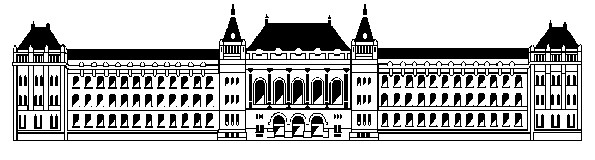 